МІНІСТЕРСТВО ОСВІТИ І НАУКИ УКРАЇНИХерсонський державний університетПРОЄКТОСВІТНЬО-ПРОФЕСІЙНА ПРОГРАМА«Готельно-ресторанна справа»Першого (бакалаврського) рівня вищої освітиза спеціальністю 241 «Готельно-ресторанна справа»галузь знань 24 Сфера обслуговування кваліфікація бакалавр з готельно-ресторанної справиЗАТВЕРДЖЕНО  Вченою радою Херсонського  державного університету  (протокол №___ від «___________» 2023 р.)  Голова вченої ради ХДУ  _____________(Володимир ОЛЕКСЕНКО)  Освітня програма вводиться в дію з ________ 2023 р.  Ректор Херсонського державного університету  ___________(Олександр СПІВАКОВСЬКИЙ)  (наказ №______ від «____________» 2023 р.)  Івано-Франківськ, 2023 рікПередмоваОсвітньо-професійна програма «Готельно-ресторанна справа» із підготовки за першим (бакалаврським) рівнем вищої освіти (згідно стандарту вищої освіти України для першого (бакалаврського) рівня вищої освіти, спеціальності 241 Готельно-ресторанна справа (наказ від 07.02.2023р. № 597-Д) розроблена робочою групою кафедри готельно-ресторанного та туристичного бізнесу ХДУ у складі:Тюхтенко Н.А., докторка економічних наук, професорка кафедри економіки, менеджменту та адміністрування, гарант освітньої програми; Макієнко О.А., кандидат історичних наук, доцент кафедри готельно- ресторанного та туристичного бізнесу; Бурак В.Г., кандидатка технічних наук, доцентка кафедри готельно- ресторанного та туристичного бізнесу, в.о. завідувачки кафедри готельно- ресторанного та туристичного бізнесу; Панова А.В., здобувач першого (бакалаврського) рівня вищої освіти, 3 курсу за спеціальністю «Готельно-ресторанна справа»; Давидова С.В., здобувач першого (бакалаврського) рівня вищої освіти, 4 курсу за спеціальністю «Готельно-ресторанна справа»;Пластун А.А., заступник керуючого готелем «Оптима Херсон».Ця освітньо-професійна програма не може бути повністю або частково відтворена, тиражована та розповсюджена без дозволу Херсонського державного університету.Рецензії-відгуки зовнішніх стейкхолдерів:Лиманець Л.М. директор готелю «Bonita».Скрипник К. А., директор ресторану «Терраса».ІІ–Профіль освітньо-професійної програми «Готельно-ресторанна справа» за спеціальністю 241 «Готельно-ресторанна справа»Перелік компонент освітньо-професійної програми та їх логічна послідовністьСтруктурно-логічна схема вивчення дисциплін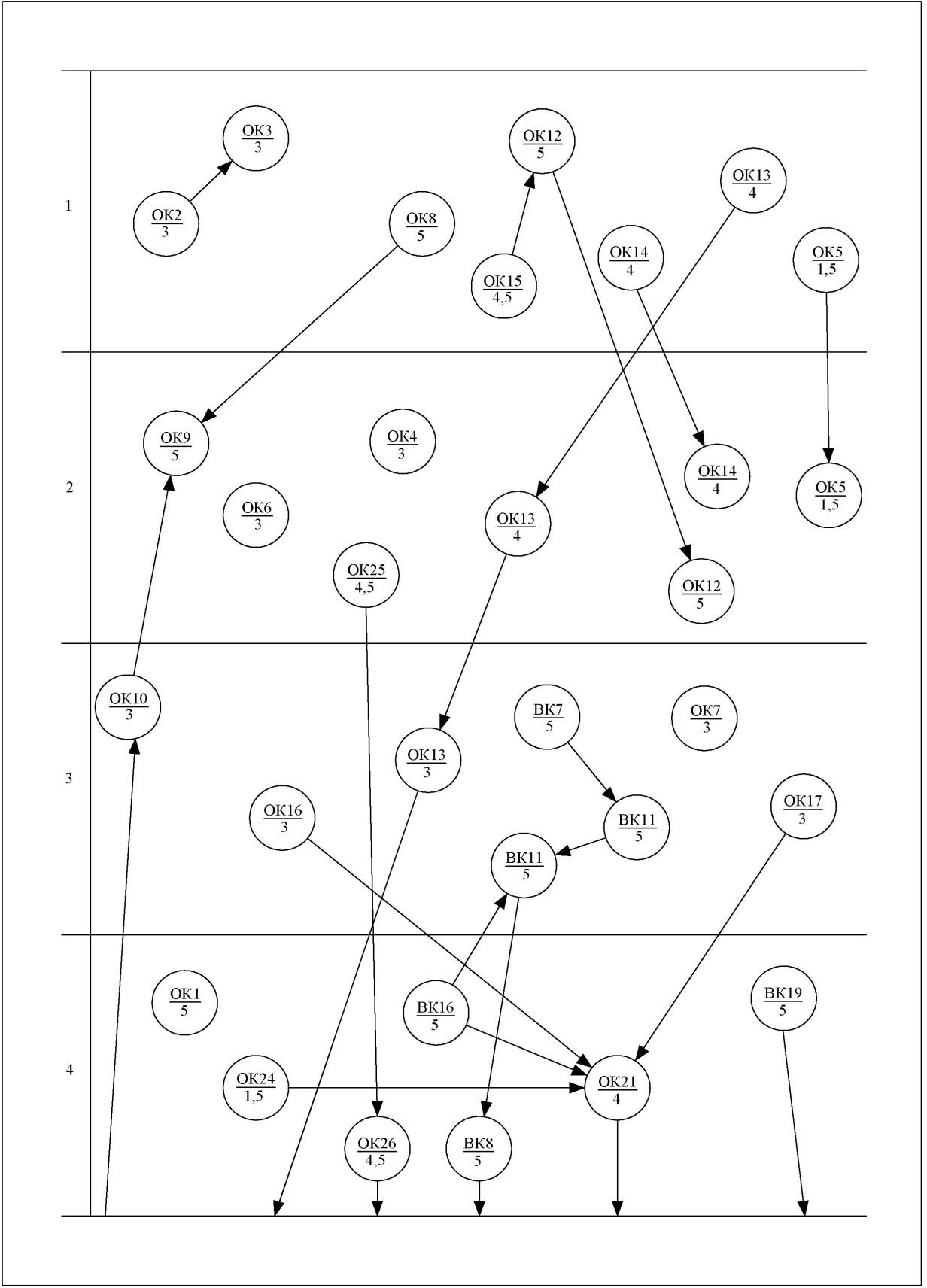 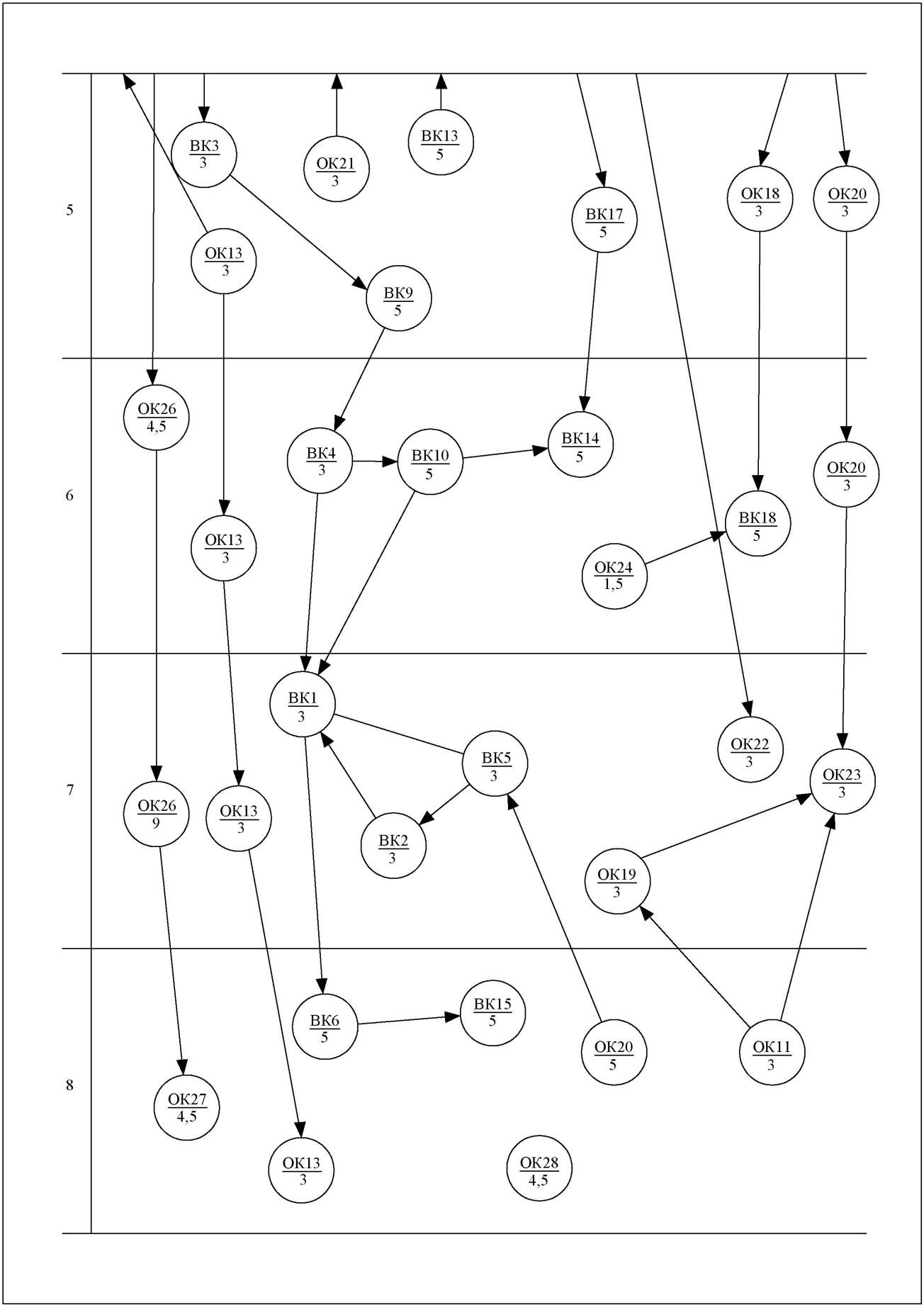 Форма атестації здобувачів вищої освітиАтестація здобувачів здійснюється у формі атестаційного екзамену і публічного захисту кваліфікаційної роботи.Кваліфікаційна робота має передбачати розв’язання спеціалізованої задачі або практичної проблеми у діяльності суб’єктів готельного і ресторанного бізнесу, що передбачає застосування теорій та методів готельно-ресторанної справи і характеризується комплексністю та невизначеністю умов.У кваліфікаційній роботі не повинно бути академічного плагіату, фальсифікації та фабрикації.Кваліфікаційна робота має бути розміщена на сайті закладу вищої освіти або його структурного підрозділу, або у репозитарії закладу вищої освіти.Атестаційний екзамен має передбачати перевірку досягнення результатів навчання визначених освітньою програмою.Студенти отримують диплом першого (бакалаврського) рівня вищої освіти.Після завершення навчання отримують освітню кваліфікацію «бакалавр з готельно-ресторанної справи».Матриця відповідності програмних компетентностей компонентам освітньої програмиМатриця забезпечення програмних результатів навчання (РН) відповідними компонентами освітньої програм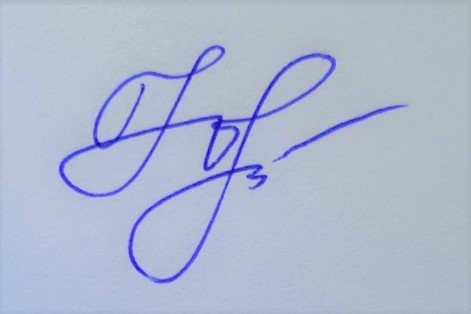 Гарант освітньої програми 	                   Наталія ТЮХТЕНКОДодаток 1продукції ресторанного господарстваОрієнтація освітньої програмиСтруктура освітньо-професійної програми передбачає оволодіння системою поглиблених знань щодо загально- наукових та спеціальних методів, професійних методик і технологій, які необхідні для забезпечення ефективної сервісноїі виробничо-технологічної діяльності суб’єктів готельного та ресторанного бізнесу Південного регіону.Основний фокус освітньої програми та спеціалізаціїЗагально: сервісна й виробнича технологічна діяльність як форма взаємодії суб’єктів ринкових відносин для задоволення їх економічних та соціальних відносин.Спеціальна: формування та розвиток професійної компетентності для здійснення діяльності в галузі готельно-ресторанної справи.ОсобливостіпрограмиМіждисциплінарна	та	багатопрофільна	підготовкафахівців з готельно-ресторанної справи4.	Придатність випускників до працевлаштування таподальшого навчання4.	Придатність випускників до працевлаштування таподальшого навчанняПридатність до працевлаштуванняВипускники здатні виконувати професійну роботу згідно з Національним класифікатором України «Класифікація професій» ДК 003:2010 (Класифікатор професій із змінами. Наказ Міністерства економічного розвитку і торгівлі України від 26 жовтня 2017 року № 1542) за наступними назвами і кодами професійних груп:3414 Фахівець з готельного господарства3414 Фахівець із спеціалізованого обслуговування 3414 Фахівець із конференц-сервісу3439 Фахівець з організації побутового обслуговування 2482.2	Фахівець	із	гостинності	(готелі,	туристичні комплекси та ін.)2482.2 Фахівець із готельної справи 2482.2. Фахівець із ресторанної справи 5129 Майстер готельного обслуговуванняПодальше навчанняМожливість навчання за програми: 7 рівня НРК України,2 циклу FQ-EHEA та 7 рівня EQF-LLL5.	Викладання та оцінювання5.	Викладання та оцінюванняВикладання та навчанняКомбінація лекцій, практичних занять із розв’язанням ситуаційних завдань і використанням кейс-методів, ділових ігор, тренінгів, що розвивають практичні навички, розвивають лідерські навички та вміння працювати вкоманді.ОцінюванняПоточне опитування, тестовий контроль, вирішення і презентація індивідуальних завдань, звіти за результатами проведеного аналізу реальних підприємств і господарських ситуацій, звіти з практики.Підсумковий контроль – екзамени та заліки з урахуванням накопичених балів поточного контролю.Атестація – комплексний атестаційний екзамен та виконання кваліфікаційної роботи.Оцінювання здобувачів вищої освіти наступне:-   оцінювання відбувається за національною шкалою(відмінно, добре, задовільно, незадовільно), 100-бальною шкалою та шкалою ЄКТС (A, B, C, D, E, FX, F);оцінювання здобувачів вищої освіти дозволяє продемонструвати ступінь досягнення ними запланованих результатів навчання;критерії та методи оцінювання, а також критерії виставлення оцінок оприлюднюються заздалегідь;оцінювання здобувачів вищої освіти є послідовним, прозорим та проводиться згідно встановлених процедур.6.	Програмні компетентності6.	Програмні компетентностіІнтегральна компетентністьЗдатність розв’язувати складні спеціалізовані задачі та практичні проблеми діяльності суб'єктів готельного і ресторанного бізнесу, що передбачає застосування теорій та методів системи наук, які формують концепціїгостинності і характеризується комплексністюЗагальні компетентностіЗК 01. Здатність зберігати та примножувати моральні, культурні, наукові цінності і досягнення суспільства на основі розуміння історії та закономірностей розвитку предметної області, її місця у загальній системі знань про природу і суспільство та у розвитку суспільства, техніки і технологій, вести здоровий спосіб життя.ЗК 02. Здатність діяти соціально відповідально та свідомо, реалізувати свої права і обов’язки як члена суспільства, усвідомлювати	цінності	громадянського (вільного,демократичного) суспільства, верховенства права, прав і свобод людини і громадянина в Україні.ЗК 03. Здатність вчитися і оволодівати сучасними знаннями.ЗК 04. Навички використання інформаційних і комунікаційних технологій.ЗК 05. Здатність працювати в команді.ЗК 06. Здатність спілкуватися державною мовою як усно, так і письмово.ЗК 07. Цінування та повага різноманітності та мультикультурності.ЗК 08. Навики здійснення безпечної діяльності.ЗК 09. Здатність до абстрактного мислення, аналізу та синтезу.ЗК 10. Здатність застосовувати знання у практичних ситуаціях.ЗК 11. Здатність спілкуватися іноземною мовою.ЗК 12. Здатність до самостійного визначення і аналізу закономірностей історико-культурних явищ та суспільних процесів в Україні в контексті європейського та світового простору.Спеціальні (фахові, предметні)компетентностіСК 01. Розуміння предметної області і специфіки професійної діяльності.СК 02. Здатність організовувати сервісно-виробничий процес з урахуванням вимог і потреб споживачів та забезпечувати його ефективність.СК 03. Здатність використовувати на практиці основи діючого законодавства в сфері готельного та ресторанного бізнесу та відстежувати зміни.СК 04. Здатність формувати та реалізовувати ефективні зовнішні та внутрішні комунікації на підприємствах сферигостинності, навички взаємодії.СК 05. Здатність управляти підприємством, приймати рішення у господарській діяльності суб’єктів готельного та ресторанного бізнесу.СК 06.Здатність проектувати технологічний процес виробництва продукції і послуг та сервісний процес реалізації основних і додаткових послуг у підприємствах (закладах) готельно-ресторанного та рекреаційного господарства.СК 07. Здатність розробляти нові послуги(продукцію)з використанням інноваційних технологій виробництва та обслуговування споживачів.СК 08 Здатність розробляти,просувати,реалізовувати та організовувати споживання готельних та ресторанних послуг для різних сегментів споживачів.СК 09. Здатність здійснювати підбір технологічного устаткування та обладнання, вирішувати питання раціонального використання просторових та матеріальних ресурсів.СК 10. Здатність працювати з технічною,економічною, технологічною та іншою документацією та здійснювати розрахункові операції суб’єктом готельного та ресторанного бізнесу.7. Результати навчанняРН 01. Знати, розуміти і вміти використовувати на практиці основні положення законодавства, національних і міжнародних стандартів, що регламентують діяльність суб’єктів готельного та ресторанного бізнесу.РН 02. Знати, розуміти і вміти використовувати на практиці базові поняття з теорії готельної та ресторанної справи, організації обслуговування споживачів та діяльності суб’єктів ринку готельних та ресторанних послуг, а також суміжних наук.РН 03. Вільно спілкуватися з професійних питань державною та іноземною мовами усно і письмово.РН 04. Аналізувати сучасні тенденції розвитку індустрії гостинності та рекреаційного господарства.РН 05. Розуміти принципи, процеси і технології організації роботи суб’єктів готельного та ресторанного бізнесу.РН 06. Аналізувати, інтерпретувати і моделювати на основі існуючих наукових концепцій сервісні, виробничі та організаційні процеси готельного та ресторанного бізнесу.РН 07. Організовувати процес обслуговування споживачів готельних та ресторанних послуг на основі використання сучасних інформаційних, комунікаційних і сервісних технологій та дотримання стандартів якості і норм безпеки.РН 08. Застосовувати навички продуктивного спілкування зі споживачами готельних та ресторанних послуг.РН 09. Здійснювати підбір технологічного устаткування та обладнання, вирішувати питання раціонального використання просторових та матеріальних ресурсів.РН 10. Розробляти нові послуги (продукцію), використовуючи сучасні технології виробництва та обслуговування споживачів.РН 11. Застосовувати сучасні інформаційні технології для організації роботи закладів готельного та ресторанного господарства.РН 12. Здійснювати ефективний контроль якості продуктів та послуг закладів готельного і ресторанного господарства.РН 13. Визначати та формувати організаційну структуру підрозділів, координувати їх діяльність, визначати їх завдання та штатний розклад, вимоги до кваліфікації персоналу.РН 14. Організовувати роботу в закладах готельного і ресторанного господарства, відповідно до вимог охорони праці та протипожежної безпеки.РН 15. Розуміти економічні процеси та здійснювати планування, управління і контроль діяльності суб’єктів готельного та ресторанного бізнесу.РН 16. Виконувати самостійно завдання, розв’язувати задачі і проблеми, застосовувати їх в різних професійних ситуаціях та відповідати за результати своєї діяльності.РН 17. Аргументовано відстоювати свої погляди у розв’язанні професійних завдань при організації ефективних комунікацій зі споживачами та суб’єктами готельного та ресторанного бізнесу.РН 18. Презентувати власні проекти і розробки, аргументувати свої пропозиції щодо розвитку бізнесу.РН 19. Діяти у відповідності з принципами соціальної відповідальності та громадянської свідомості.РН 20. Розуміти вимоги до діяльності за спеціальністю, зумовлені необхідністю забезпечення сталого розвитку України, її зміцнення як демократичної, соціальної, правової держави.РН 21. Розуміти і реалізувати свої права і обов’язки як члена суспільства, усвідомлювати цінності вільного демократичного суспільства, верховенства права, прав і свобод людини і громадянина в Україні.РН 22. Зберігати та примножувати досягнення і цінності суспільства на основі розуміння місця предметної області у загальній системі знань, використовувати різні види та форми рухової активності для ведення здорового способу життя.РН 09. Здійснювати підбір технологічного устаткування та обладнання, вирішувати питання раціонального використання просторових та матеріальних ресурсів.РН 10. Розробляти нові послуги (продукцію), використовуючи сучасні технології виробництва та обслуговування споживачів.РН 11. Застосовувати сучасні інформаційні технології для організації роботи закладів готельного та ресторанного господарства.РН 12. Здійснювати ефективний контроль якості продуктів та послуг закладів готельного і ресторанного господарства.РН 13. Визначати та формувати організаційну структуру підрозділів, координувати їх діяльність, визначати їх завдання та штатний розклад, вимоги до кваліфікації персоналу.РН 14. Організовувати роботу в закладах готельного і ресторанного господарства, відповідно до вимог охорони праці та протипожежної безпеки.РН 15. Розуміти економічні процеси та здійснювати планування, управління і контроль діяльності суб’єктів готельного та ресторанного бізнесу.РН 16. Виконувати самостійно завдання, розв’язувати задачі і проблеми, застосовувати їх в різних професійних ситуаціях та відповідати за результати своєї діяльності.РН 17. Аргументовано відстоювати свої погляди у розв’язанні професійних завдань при організації ефективних комунікацій зі споживачами та суб’єктами готельного та ресторанного бізнесу.РН 18. Презентувати власні проекти і розробки, аргументувати свої пропозиції щодо розвитку бізнесу.РН 19. Діяти у відповідності з принципами соціальної відповідальності та громадянської свідомості.РН 20. Розуміти вимоги до діяльності за спеціальністю, зумовлені необхідністю забезпечення сталого розвитку України, її зміцнення як демократичної, соціальної, правової держави.РН 21. Розуміти і реалізувати свої права і обов’язки як члена суспільства, усвідомлювати цінності вільного демократичного суспільства, верховенства права, прав і свобод людини і громадянина в Україні.РН 22. Зберігати та примножувати досягнення і цінності суспільства на основі розуміння місця предметної області у загальній системі знань, використовувати різні види та форми рухової активності для ведення здорового способу життя.8. Ресурсне забезпечення реалізації програми8. Ресурсне забезпечення реалізації програми8. Ресурсне забезпечення реалізації програмиКадрове забезпеченняКадрове забезпеченняДо реалізації програми залучаються науково-педагогічні працівники Херсонського державного університету з науковими    ступенями:    доктора    економічних    наук,кандидати технічних наук педагогічних наук філософських,     історичних,     економічних     а     такожроботодавці та стейкхолдери.З	метою	підвищення	фахового	рівня	всі	науково-педагогічні	працівники	ХДУ	проходять	підвищення кваліфікації та стажування, у т. ч. закордонні.Матеріально-технічненавчальні корпуси;забезпеченнягуртожитки;спеціалізовані кабінети;комп’ютерні класи;пункти харчування;доступ до мережі Інтернет;мультимедійне обладнання;спортивний зали та відкритий спортивний майданчик.Інформаційне таофіційний сайт ХДУ: http://www.kspu.edu;навчально-методичне забезпеченнядоступ до мережі Інтернет;наукова бібліотека, читальні зали;силабуси;програми практик;KSU Online;доступ до електронних бібліотечних джерел.9. Академічна мобільність9. Академічна мобільністьНаціональна кредитна мобільністьОдеський	національний	економічний	університет(договір	від	05.09.2016	№	03-6);	Національнийуніверситет біоресурсів і природокористування України(м. Київ) (договір від 11.03.2020 № 61); Львівськийдержавний університет фізичної культури імені ІванаБоберського	(договір	від	09.11.2020	№01-12);Національний	університет	водного	господарства	таприродокористування (м. Рівне) (договір від 13.03.2017№ 66/03-5).Міжнародна кредитна мобільністьУгода №28-59 Університет Аланія Алааддін Кейкубат (Туреччина). Термін дії: 28.02.2020 - 28.02.2025Університет Аланія Алааддін Кейкубат (Туреччина).Навчання іноземнихМожливість навчання іноземних здобувачів вищої освітиздобувачів вищоїу	межах	ліцензійного	обсягу	спеціальності	заосвітиакредитованими	освітніми	програмами(спеціальностями) та за умови попередньої мовленнєвоїпідготовки.Код н/дКомпоненти освітньої програми (навчальні дисципліни, курсові проекти (роботи),практики, атестація здобувачів)Кількі- стькредитівФорма підсумк. контролюОбов’язкові компоненти освітньої програмиОбов’язкові компоненти освітньої програмиОбов’язкові компоненти освітньої програмиОбов’язкові компоненти освітньої програмиОК 1Філософія5екзаменОК 2Історія України6диф. залікОК 3Українська мова (за професійним спрямуванням)5диф. залікОК 4Безпека життєдіяльності (безпека життєдіяльності, основи охорони праці та цивільний захист) та екологічна безпека3диф. залікОК 5Фізичне виховання3диф. залікОК 6Сучасні інформаційні технології у професійній діяльності3диф. залікОК 7Академічна доброчесність3диф. залікОК 8Теоретична економіка4екзаменОК 9Менеджмент та маркетинг3екзаменОК 10Правове регулювання ведення бізнесу (за профілем спрямування)4екзаменОК 11Економіка готелів і ресторанів3екзаменОК 12Основи кулінарної майстерності13екзамен, диф.залікОК 13Іноземна мова (за професійним спрямуванням)13екзамен, диф. залікОК 14Світовий туризм та готельне господарство6,5екзамен, диф. залікОК 15Гігієна і санітарія в галузі3,5екзаменОК 16Товарознавство	та	контроль	якості	продуктів харчування4екзаменОК 17Стандартизація, сертифікація, метрологія3,5екзаменОК 18Устаткування та проектування закладів готельно- ресторанного господарства3екзаменОК 19Менеджмент готельно-ресторанного господарства3екзаменОК 20Організація готельного господарства7екзаменОК 21Організація ресторанного господарства10,5екзаменОК 22Технологія продукції ресторанного господарства8,5екзаменОК 23Маркетинг готельно-ресторанного господарства3екзаменОК 24Курсова робота з фахової дисципліни3диф. залікОК 25Навчальна практика4,5диф. залікОК 26Виробнича практика18диф. залікОК 27Переддипломна практика4,5диф. залікОК 28Атестація здобувачів вищої освіти4,5екзаменЗагальний обсяг обов’язкових компонент:Загальний обсяг обов’язкових компонент:155Вибіркові компоненти ОПВибіркові компоненти ОПВибіркові компоненти ОПВибіркові компоненти ОПВК 1Дисципліна вільного вибору студента13диф. залікВК 2Дисципліна вільного вибору студента23диф. залікВК 3Дисципліна вільного вибору студента33диф. залікВК 4Дисципліна вільного вибору студента 43диф. залікВК 5Дисципліна вільного вибору студента 53диф. залікВК 6Дисципліна вільного вибору студента 65диф. залікВК 7Дисципліна вільного вибору студента 75диф. залікВК 8Дисципліна вільного вибору студента 85диф. залікВК 9Дисципліна вільного вибору студента 95диф. залікВК 10Дисципліна вільного вибору студента 105диф. залікВК 11Дисципліна вільного вибору студента 115диф. залікВК 12Дисципліна вільного вибору студента 125диф. залікВК 13Дисципліна вільного вибору студента 135диф. залікВК 14Дисципліна вільного вибору студента 145диф. залікВК 15Дисципліна вільного вибору студента 155диф. залікВК 16Дисципліна вільного вибору студента 165диф. залікВК 17Дисципліна вільного вибору студента 175диф. залікВК 18Дисципліна вільного вибору студента 185диф. залікВК 19Дисципліна вільного вибору студента 195диф. залікЗагальний обсяг вибіркових компонент:Загальний обсяг вибіркових компонент:85ЗАГАЛЬНИЙ ОБСЯГ ОСВІТНЬОЇ ПРОГРАМИЗАГАЛЬНИЙ ОБСЯГ ОСВІТНЬОЇ ПРОГРАМИ240ОК 1ОК 2ОК 3ОК 4ОК 5ОК 6ОК 7ОК 8ОК 9ОК 10ОК 11ОК 12ОК 13ОК 14ОК 15ОК 16ОК 17ОК 18ОК 19ОК 20ОК 21ОК 22ОК 23ОК 24ОК 25ОК 26ОК 27ОК 281234567891112141617181920222325262728303334353637ІК++++++++++++++++++++++++++++ЗК 1+++ЗК 2++++ЗК 3+++++++ЗК 4+++ЗК 5+++++ЗК 6+ЗК 7+ЗК 8++++ЗК 9++++++++ЗК 10+++++++ЗК 11+ЗК 12+++++СК 10СК 9СК 8СК 7СК 6СК 5СК 4СК 3СК 2СК 1ІК1++2ОК 1++3ОК 2++4ОК 3+++5ОК 4++6ОК 5++7ОК 6++8ОК 7++9ОК 8++++11ОК 9+++12ОК 10+++14ОК 11+++16ОК 12++17ОК 13+++18ОК 14+++19ОК 15++20ОК 16+++22ОК 17+++23ОК 18+++25ОК 19+++26ОК 20+++27ОК 21+++28ОК 22++30ОК 23+++33ОК 24++34ОК 25+++35ОК 26+++36ОК 27+++37ОК 28ОК 1ОК 2ОК 3ОК 4ОК 5ОК 6ОК 7ОК 8ОК 9ОК 10ОК 11ОК 12ОК 13ОК 14ОК 15ОК 16ОК 17ОК 18ОК 19ОК 20ОК 21ОК 22ОК 23ОК 24ОК 25ОК 26ОК 27ОК 281234567891112141617181920222325262728303334353637РН 1++++++РН 2++РН 3++РН 4++++++РН 5+++++РН 6++РН 7РН 8+++РН 9+++РН 10++++РН 11+++++РН 12++РН 13++ОК 1ОК 2ОК 3ОК 4ОК 5ОК 6ОК 7ОК 8ОК 9ОК 10ОК 11ОК 12ОК 13ОК 14ОК 15ОК 16ОК 17ОК 18ОК 19ОК 20ОК 21ОК 22ОК 23ОК 24ОК 25ОК 26ОК 27ОК 281234567891112141617181920222325262728303334353637РН 14++РН 15++РН 16+++РН 17+++РН 18++++РН 19++++РН 20+++РН 21++РН 22+++ВК 1Дисципліна вільного вибору студента 13диф. залік(за електронним каталогом на сайті ХДУ)3диф. залікВК 2Дисципліна вільного вибору студента 23диф. залік(за електронним каталогом на сайті ХДУ)3диф. залікВК 3Дисципліна вільного вибору студента 33диф. залік(за електронним каталогом на сайті ХДУ)3диф. залікВК 4Дисципліна вільного вибору студента 43диф. залік(за електронним каталогом на сайті ХДУ)3диф. залікВК 5Дисципліна вільного вибору студента 53диф.залік(за електронним каталогом на сайті ХДУ)3диф.залікВК 6Дисципліна вільного вибору студента 65диф.залік(за електронним каталогом на сайті ХДУ)5диф.залікВК 7Дисципліна вільного вибору студента 75диф. залік(за електронним каталогом на сайті ХДУ)5диф. залікВК 8Дисципліна вільного вибору студента 85диф. залік(за електронним каталогом на сайті ХДУ)5диф. залікВК 9Дисципліна вільного вибору студента 95диф. залік(за електронним каталогом на сайті ХДУ)5диф. залікВК 10Дисципліна вільного вибору студента 105диф. залік(за електронним каталогом на сайті ХДУ)5диф. залікВК 11Дисципліна вільного вибору студента 115диф. залік(за електронним каталогом на сайті ХДУ)5диф. залікВК 12Дисципліна вільного вибору студента 125диф. залік(за електронним каталогом на сайті ХДУ)5диф. залікВК 13Дисципліна вільного вибору студента 135диф. залік(за електронним каталогом на сайті ХДУ)5диф. залікВК 14Дисципліна вільного вибору студента 145диф. залік(за електронним каталогом на сайті ХДУ)5диф. залікВК 15Дисципліна вільного вибору студента5диф. залікВинно-гастрономічний туризм5диф. залікІнфраструктура індустрії гостинності5диф. залікМіжнародний туризм5диф. залікВК 16Дисципліна вільного вибору студента5диф. залікРекреаційні ресурси Херсонщини5диф. залікКурортна справа5диф. залікОснови кулінарної майстерності (спец. курс)5диф. залікВК 17Дисципліна вільного вибору студента5диф. залікОрганізація дозвілля5диф. залікОсобливості зарубіжного сервісу в індустрії гостинності5диф. залікНутриціологія та дієтологія5диф. залікВК 18Дисципліна вільного вибору студента5диф. залікМіжнародні стандарти якості готельно-ресторанного бізнесу5диф. залікДизайн та організація інтер’єру у закладах гостинності5диф. залікІвентивний туризм5диф. залікВК 19Дисципліна вільного вибору студента5диф. залікБренд-менеджмент5диф. залікБарна справа5диф. залікКулінарні тренди в гастрономії5диф. залік